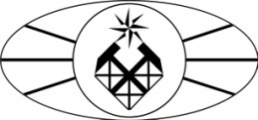 МИНОБРНАУКИ РОССИИФедеральное государственное бюджетное образовательное учреждение высшего образования «Российский государственный геологоразведочный университет имени Серго Орджоникидзе»(МГРИ-РГГРУ)Институт Геологии минеральных ресурсовКафедра геммологииРАБОЧАЯ ПРОГРАММА ПРАКТИКИБ2.П.1 «производственная творческая практика» Направление подготовки: 29.04.04 «Технология художественной обработки материалов»Программа подготовки: «Технология обработки драгоценных камней и металлов» (подготовка магистров)Формы обучения: очная, заочная                                            Промежуточная                                                                  аттестация    зачет с оценкой Программа рассмотрена и утверждена на заседании кафедры_______________                                  Протокол № _________от «___»__________2018 г.                            Зав.кафедрой, профессор __________(Литвиненко А.К.)Москва, 2018 г.Цели и задачи производственной творческой практикиЦелью производственной творческой практики является  закрепление  и углубление теоретических знаний в области технологии художественной обработки материалов, приобретение   практического   опыта  и  навыков научно-исследовательской и производственной работы.Основными задачами производственной творческой практики являются:-закрепление на практике знания полученные студентами при изучении пройденных дисциплин согласно ООП магистратуры;-подготовка студентов к изучению основных циклов специальных художественных дисциплин и основных дисциплин специализации;ознакомление	на практике с основами ювелирного мастерства и практической работой художника-дизайнера.-обучение студентов грамотному ведению проектной работы.В результате прохождения производственной практики  магистрант  должен владеть навыками:работы с методической литературой, творческого отбора необходимого для производства ТХОМ материала;выбора методов и средств обучения ювелирного изделия;планирования процесса изготовления изделия ТХОМ .Место производственной творческой практики в структуре ООП ВОПроизводственная практика относится к разделу Б.2 П.1 Практики. Данная практика проводится в течение 2- х недель (3 з .единицы)Взаимосвязь практики Б2.П.1 «Производственная творческая практика» с другими составляющими ООП следующая:Предшествующие дисциплины: данная практика базируется на освоении студентами всех специальных дисциплин ООП, соответствующих программе подготовки «Технология обработки драгоценных камней и металлов».ВИД, СПОСОБ И ФОРМА ПРОВЕДЕНИЯ ПРАКТИКИДанная практика относится к производственной в целях получения профессиональных умений и опыта профессиональной деятельности.Тип практики: производственная .Производственная творческая практика проводится на предприятии, заключившим договор о прохождении практики студентами ВУЗа, в Учебных лабораториях Университета и является стационарной.Обучающиеся должны полностью подчиняться действующим на предприятии правилам внутреннего распорядка, включая правила табельного учета.Практика проводится дискретно, путем выделения в календарном учебном графике непрерывного периода учебного времени для проведения практики.КОМПЕТЕНЦИИ ОБУЧАЮЩЕГОСЯ, ФОРМИРУЕМЫЕ В РЕЗУЛЬТАТЕ ОСВОЕНИЯ ПРАКТИКИКомпетенции обучающегося, формируемые в результате освоения практикиПравильно представлять расчет о материалах ювелирного изделия. В процессе прохождения практики студент формирует и демонстрирует общекультурные (ОК), общепрофессиональные (ОПК) и профессиональные (ПК) при освоении ООП ВО, реализующей ФГОС ВО, представленные в следующей таблице:Таблица 1.в результате прохождения практики обучающийся должен демонстрировать результаты образования в соответствии с требованиями ФГОС ВО.Результаты освоения дисциплины представлены в таблице 2.СТРУКТУРА И СОДЕРЖАНИЕ ПРАКТИКИОбщая трудоемкость учебной дисциплины- общая трудоемкость производственной практики Б2.П.1 «Производственная творческая практика» составляет 3 зачетных единиц, 2 неделиСодержание практикиСодержание практики определяется руководителями программ подготовки магистров на основе ФГОС ВО с учетом интересов и возможностей выпускающей кафедры.Программа практики увязана с возможностью последующей производственной деятельности лиц, оканчивающих магистратуру, в том числе и на кафедрах высшего учебного заведения.В период практики магистрант подчиняются правилам внутреннего распорядка производства/   университета   и   техники   безопасности,   установленным   на   кафедрах/предприятиях. Методическое руководство практикой осуществляется лицом, ответственным за проведение практики магистрантов по месту ее прохождения. Непосредственное руководство и контроль за выполнением плана практики студента осуществляется     научным     руководителем     магистранта.         Научный  руководительмагистрант: - согласовывает программу производственной творческой практики с руководителем, ответственным за проведение практики магистров; - проводит необходимые организационные мероприятия по выполнению программы практики; - осуществляет постановку задач по самостоятельной работе бакалавров в период практики;осуществляет аттестацию магистранта по результатам практики.В период прохождения производственной творческой практики магистрант должен: ознакомиться со следующими вопросами:различные способы изготовления художественных изделий,дизайн и конструирование художественных изделий,нормативная и техническая документация и стандартизация-правила	технической  эксплуатации	производственного оборудования,-организация работы	по	устранению   типичных	дефектов	при производстве художественных изделий,особенности	правил	техники безопасности	на	предприятиях	по изготовлению ювелирных изделий.ФОРМЫ ОТЧЕТНОСТИ ПО ПРАКТИКЕРабочая программа практики Б2.П.1 «Производственная творческая практика»предусматривает зачет с оценкой по практике.По	итогам	практики	магистрант	предоставляет	на	кафедру	отчет	по производственной практике.В содержание отчета должны входить:Задание на производственную творческую практику.Индивидуальный план практики.Введение, в котором указываются: актуальность исследования, цель, задачи, место, сроки прохождения практики; перечень выполненных работ и заданий.Основная часть, содержащая результаты:теоретические разработки выбранной темы исследования;описание организации индивидуальной работы и результаты анализа проведенной работы.Заключение, включающее индивидуальные выводы о практической значимости проведенного производственного исследования и отражающее его основные результаты.Список использованных источников.Приложения.МЕТОДИЧЕСКИЕ МАТЕРИАЛЫ, ОПРЕДЕЛЯЮЩИЕ ПРОЦЕДУРЫ ОЦЕНИВАНИЯ ЗНАНИЙ, УМЕНИЙ, НАВЫКОВ И (ИЛИ) ОПЫТА ДЕЯТЕЛЬНОСТИ, ХАРАКТЕРИЗУЮЩИХ ЭТАПЫ ФОРМИРОВАНИЯ КОМПЕТЕНЦИЙ.ТРЕБОВАНИЯ	К	СОДЕРЖАНИЮ	И	ОФОРМЛЕНИЮ	ОТЧЕТА	О	ПРОХОЖДЕНИИ ПРАКТИКИОсновные требования, предъявляемые к оформлению отчета по практике:- отчет должен быть отпечатан через 1,5 интервала шрифт Times New Roman, номер 14 pt; размеры полей: верхнее и нижнее 2 см, левое 3 см, правое 1,5 см;- рекомендуемый объем отчета 20−25 страниц машинописного текста;- в отчет могут быть включены приложения, объемом не более 20 страниц, которые не входят в общее количество страниц отчета;- отчет должен быть иллюстрирован рисунками, таблицами, графиками, схемами и т. п. Магистрант представляет отчет в сброшюрованном виде вместе с другими отчетными документами ответственному за проведение производственной практики преподавателю. К отчету обязательно прикладывается отзыв непосредственного руководителя практики.ФОНД  ОЦЕНОЧНЫХ  СРЕДСТВ  ДЛЯ  ПРОВЕДЕНИЯ	ПРОМЕЖУТОЧНОЙ АТТЕСТАЦИИ ПО ИТОГАМ ОСВОЕНИЯ ПРАКТИКИКонтроль студентов осуществляется в виде:итогового контроля (зачета во втором семестре).Рекомендуемый перечень индивидуальных заданий на практику:Применение цветных минералов в декорировании помещений и фасадов.Использование минералов в изготовлении минеральных красок для живописи глазуриТехника изготовления живописных работ из цветных минераловПерспективы развития центров камнеобработки в РоссииВлияние	Уральского	камнесамоцветного	региона	на	развитие	ювелирной промышленности РФРоль синтетических камней в развитии промышленности и наукиТехнология изготовления ювелирного или камнерезного изделия- Особенности использования различного оборудования для изготовления конкретного вида или видов изделийПеречень тем может быть дополнен темой, предложенной магистрантом. Для утверждения самостоятельно выбранной темы магистрант должен мотивировать ее выбор и представить план написания отчета .Результаты обучения (для компетенций ОК-4,ОК-7, ОК-8, ОК-9, ОПК-4,ОПК-7, ОПК- 8,ПК-5, ПК-9, ПК-10) контролируется в конце прохождения практики в виде отчета (раздел 6) обучающегося.Аннотация оценочных средств по производственной практике Б2.П.1 «Производственная творческая практика»Программой производственной творческой практики предусмотрены следующие виды текущего контроля успеваемости (промежуточной аттестации), формы оценочныхсредств	и	критерии	оценивания	формируемых	общекультурных, общепрофессиональных и профессиональных компетенций:В    отчете по    производственной творческой    практике    необходимо  отразить основные технологические способы производства художественных изделий, применяемые для их обработки специальные технологии и оборудования. Принципы организации производства        и    основные        экономические   показатели   при	производстве художественных изделий. Вопросы охраны труда и техники безопасности изготовления художественных изделий.Практика трактуется как успешно завершенная только при условии успешной защиты отчета. Аттестация выполняется по предъявлению руководителю практики выполненного индивидуального задания, входящего в состав отчета о прохождении практики, проводится защита отчета и сдается дифференцированный зачет преподавателю, ответственному за проведение практики.УЧЕБНО-МЕТОДИЧЕСКОЕ ОБЕСПЕЧЕНИЕ ПРАКТИКИ8.1.Учебно-методическое	и	информационное	обеспечение	производственной практики) основная литература:Луговой П.В. «Технология ювелирного производства», учебное пособие, 2012 г. Новое знание-Adobe Illustrator CS6. Официальный учебный курс, (перевод с анг. М.А. Райтмана.М. Эксмо, 2013.) дополнительная литература:Солодова Ю.П., Николаев М.Н., Курбатов К.К. и др. «Геммология алмаза» . Учебник для вузов., М. 2008. Гриф УМО.Ребрик Ю.Н. « Алмазы и бриллианты России», 2004.Ваганов В.И. «Алмазные месторождения России и мира», М., 2000.Епифанов В.И. «Технология обработки алмазов в бриллианты», М., 1987.Интернет – ресурсы:Информационные ресурсы научно-образовательного портала МГРИ-РГГРУ www. geokniga. orgЭлектронная библиотечная система «БиблиоТех. Издательство КДУ» ООО «БиблиоТех»http://mgri-rggry.bibliotech.ruЭлектронно-библиотечная система «Издательство Лань» ООО «Издательство Лань»www.e.lanbook.com9. Материально-техническое обеспечение производственной практикиДля полноценного прохождения практики используется современное производственное оборудование конкретного предприятия, учебные классы МГРИ- РГГРУ.Программа составлена в соответствии с требованиями ФГОС ВО и с учетом  рекомендаций ПрООП ВО по направлению подготовки магистров 29.04.04 «Технология художественной обработки материалов» и программе  подготовки  «Технология обработки драгоценных камней и металлов».УТВЕРЖДАЮ:Директор института:________________Верчеба А.А.«___»_____________2018  г.Общая трудоемкостьосвоения практики  3 з.е. (108 ак. ч.)Количество недель     2Курс           1Семестр      2Коды компетенцийНазвание компетенцийПрофессиональные функцииОбщекультурные компетенции (ОК)Общекультурные компетенции (ОК)Общекультурные компетенции (ОК)ОК 4Способности использоватьЗнать и применять научныесовокупность законовзаконы , современныхестественнонаучного исвойства ювелирныхприкладного циклов вматериалов ля разработкикачестве основной научнойдизайна и проектированиябазы проектированияхудожественных изделий.художественных изделийОК-7Способность использовать информационные базы, связанные с проектированием и изготовлениемхудожественно –промышленной продукцииЗнать	современные компьютерные системы и технологии для ТХОМОК-8Способен к свободному владением компьютером и программными продуктами в рамках производственнойи научной деятельностиЗнать	современные компьютерные системы и технологии для ТХОМОК-9Способен	использовать	наЗнать основныепрактике навыки и умения взаконы развитияорганизации	научно-науки; сферуисследовательских и научно-действия и объектыпроизводственных работавторского права впроизводстве ТХОМОбщепрофессиональные компетенции (ОПК)Общепрофессиональные компетенции (ОПК)Общепрофессиональные компетенции (ОПК)ОПК 4способен проводить научные эксперименты, анализировать, синтезировать и критически оценивать полученнуюинформациюЗнать	геммологические свойства		драгоценных камней и металлов; технологические приемы обработки драгоценных камней и металлов.ОПК-7способен целенаправленно применять	знания фундаментальных иЗнать	основныезаконы	развития науки; материалы иприкладных	дисциплин ООП магистратурытехнологии		как материальные факторы	развития художественнойобработкиматериалов;ОПК-8способен приобретать новые знания и умения с помощью информационных технологий и использоватьих	в	практической деятельностиЗнать	инновационные технологии		обработки художественных материалов.Профессиональные компетенции (ПК)Профессиональные компетенции (ПК)Профессиональные компетенции (ПК)ПК-5готов	осуществлять компьютерное эксклюзивное проектированиехудожественных изделийЗнать	компьютерные программы проектирования ювелирно- художественныхизделийПК-9способен	к	проведению творческой научной работыв заданной областиЗнать компьютерные базы современных материалов итехнологийПК-10способен к разработке плана научной деятельности для решения	поставленныхзадачЗнать актуальные проблемы ювелирной отраслиКодыкомпетенцийНазвание компетенцийКраткое содержание/определениеуровней сформированности компетенцийОбщекультурные компетенции (ОК)Общекультурные компетенции (ОК)Общекультурные компетенции (ОК)ОК 4Способности Допороговый уровень:использоватьЗнать: основные законы науки исовокупность законовдизайна;естественнонаучного иУметь: применять знания свойствприкладного циклов вматериалов для изготовлениякачестве основнойхудожественных изделий для разработкинаучной базыдизайна и проектированияпроектированияхудожественных изделий;художественных изделийВладеть:	основами	компьютерногопроектирования Пороговый уровень:Знать: основные законы развития науки;базовую основу дизайна;Уметь: применять научные законы дляразработки дизайна и проектированияхудожественных изделий;Владеть:	приемами	художественного,компьютерного	проектирования	впроизводстве	ювелирных	изделий	наоснове законов дизайна Продвинутый уровень:Знать: материалы и технологии какматериальные факторы развития дизайнаУметь: применять совокупность законовв ТХОМВладеть: на основе законов дизайна компьютерными технологиями проектирования художественных изделийОК-7Способность использовать информационные базы, связанные с проектированием и изготовлениемхудожественно – промышленной продукции Допороговый уровень:Знать: компьютерные технологии для проектирования ювелирно-художественных изделий,Уметь: применять информационно- техническую базу, связанную с проектированием ювелирных изделий Владеть: принципами и программами компьютерного моделирования Пороговый уровень:Знать:	современные	компьютерные системы и технологии для ТХОМ Уметь: использовать научные законы при разработке дизайна художественных изделий, определять материальную базу дизайна с применением компьютерных технологий,Владеть: компьютерными базами современных материалов и технологий; системным подходом к выбору современных материалов и технологий для изготовления художественно- ювелирных изделий Продвинутый уровень:Знать: современные компьютерные технологии, основанные на научных законах развития дизайнаУметь: применять современныеинформационно –технические базы для эффективного проектирования ювелирных изделийВладеть: современными программами 3D моделирования для оптимизации ювелирного производстваОК-8Способен к свободному владением компьютером и программными продуктами в рамках производственной и научной деятельности Допороговый уровень:Знать:	компьютерные	системы	для ТХОМУметь: применять материальную базу дизайна с применением компьютерных технологий,Владеть:	компьютерными	базами ювелирных материалов. Пороговый уровень:Знать:	современные	компьютерные системы и технологии для ТХОМУметь: использовать научные законы при разработке дизайна художественных изделийВладеть: компьютерными базами современных материалов и технологий; системным подходом к выбору современных материалов и технологий для изготовления художественно- ювелирных изделий Продвинутый уровень:Знать: новейшие технологии в современных компьютерных системах для ТХОМУметь: определять материальную базу дизайна с применением эффективных компьютерных технологийВладеть: экономическим расчетомвыбора современных материалов и технологий ТХОМОК-9Способен использовать на практике навыки и умения в организации научно- исследовательских	и научно-производственных работ Допороговый уровень:Знать: основные законы развития науки; базовую основу развития научных исследований;Уметь: использовать знания свойств современных ювелирных материалов при изготовлении художественных изделий; Владеть:	приемами	практической	и творческой		деятельности	при изготовлении художественных изделий Пороговый уровень:Знать: основные законы развития науки; сферу действия и объекты авторского права в производстве ТХОМУметь: воплощать творческий процесс в материальный продукт трудовойдеятельности – художественные и ювелирные изделия;Владеть: приемами творческой деятельности;			приемами самомобилизации, самоуправления и самоконтроля	в			процессе профессиональной		и			научно- исследовательской деятельности и при выполнении ВКР Продвинутый уровень:Знать: фундаментальные научные законы в среде художественно - промышленного производства Уметь: эффективно применятьфундаментальные научные законы в сфере ТХОМВладеть: современными методамиорганизации научно – исследовательских и научно – производственных работОбщепрофессиональные компетенции (ОПК)Общепрофессиональные компетенции (ОПК)Общепрофессиональные компетенции (ОПК)ОПК 4способен проводить Допороговый уровень:научные эксперименты,Знать: свойства драгоценных камней ианализировать,металлов; основные приемы обработкисинтезировать идрагоценных камней и металлов,критически оцениватьУметь:	обрабатывать	ювелирныеполученную информациюматериалы.Владеть: приемами обработкиювелирных материалов и изделий Пороговый уровень:Знать:	геммологические	свойствадрагоценных	камней	и	металлов;технологические	приемы	обработкидрагоценных камней и металлов.Уметь: обрабатывать драгоценные камнии металлыВладеть: компьютерныммоделированием ювелирно –художественных изделий Продвинутый уровень:Знать: геммологическиесвойства и технологическиеприемы современныхювелирных материаловУметь: применять эффективные методыобработки современных материаловВладеть:	методиками	определениякачества драгоценных камней и металловОПК-7способен Допороговый уровень:целенаправленноЗнать: основные законыприменять	знанияразвития науки; свойства материалов дляфундаментальных	иизготовления ювелирно-художественныхприкладных	дисциплинизделий;ООП магистратурыУметь: применять свойства материаловдля	изготовления	художественныхизделий,Владеть: знаниями фундаментальных иприкладных дисциплин бакалавриата. Пороговый уровень:Знать: основные законыразвития науки; материалы итехнологии как материальныефакторы развитияхудожественной обработкиматериалов;Уметь:	 целенаправленно	веститворческий	процесс;	использоватьфундаментальные научные законы дляописания	свойств	и	технологийобработки драгоценных камней и металлов.Владеть: приемами творческой деятельности по фундаментальным и прикладным дисциплинам ООП магистратуры. Продвинутый уровень:Знать: новейшие материалы и технологии изготовления художественно – ювелирных изделийУметь: развивать творческий процесс с учетом поставленных задачВладеть:	новейшими	приемами творческой деятельности по ТХОМОПК-8способен приобретать новые знания и умения с помощьюинформационных технологий	ииспользовать	их	в практическойдеятельности Допороговый уровень:Знать:	технологии	обработки художественных материалов.Уметь:	применять	специальные технологии и новейшее оборудование.Владеть:	приемами	изготовления ювелирного изделия. Пороговый уровень:Знать:	инновационные		технологии обработки художественных материалов. Уметь:		применять	и			управлять творческим		процессом		изготовления ювелирных изделийВладеть:	приемами	изготовления ювелирного изделия Продвинутый уровень:Знать: новейшие информационные методы создания художественной продукцииУметь: применять специальные технологии и новейшее оборудования в процессе изготовления ювелирно –художественной продукцииВладеть: новейшими приемами изготовления ювелирной продукции, применяя компьютерные технологииПрофессиональные компетенции (ПК)Профессиональные компетенции (ПК)Профессиональные компетенции (ПК)ПК-5готов	осуществлять компьютерное эксклюзивное проектированиехудожественных изделий Допороговый уровень:Знать: основы компьютерного проектирования	ювелирно- художественных изделий.Уметь: использовать компьютерные программы для проектирования художественных изделийВладеть: навыками 3D моделирования ювелирных изделий. Пороговый уровень:Знать: компьютерные программы проектирования	ювелирно- художественных изделийУметь:		применять		основные компьютерные			программа		3D моделирования		при	проектировании ювелирно – художественных изделий Владеть: основами создания сложных моделей	ювелирных		изделий			с применением				программ			3D моделирования Продвинутый уровень Знать: технологию изготовления ювелирных изделий для создания технологичной компьютерной модели Уметь: выбрать наиболее эффективную компьютерную программу для создания модели ювелирно- художественной продукции Владеть:	3D моделированием ювелирных изделий, анализом работы проектного отдела ювелирного предприятия.ПК-9способен к проведению творческой	научной работы в  заданной области Допороговый уровень:Знать:	современные	материалы	для изготовления художественных изделий Уметь: выбирать и применять методы исследования свойств материалов, Владеть:	основными	методами исследования		художественных материалов Пороговый уровень:Знать:		компьютерные		базы современных материалов и технологий Уметь: разрабатывать и реализовывать планы	и		современные	методики исследования материаловВладеть: приемами художественного программирования,	методами исследования ювелирных материалов Продвинутый уровень Знать: системный подход к выбору современных материалов и технологий для изготовления художественной продукции Уметь: разрабатывать и применять современные методики технологических процессов при создании художественно – промышленных объектов. Владеть: современными методами исследования ювелирных материалов длясоздания эксклюзивной ювелирной продукцииПК-10способен к разработке плана	научной деятельности для решения поставленных задач Допороговый уровень:Знать: основные свойства ювелирных материаловУметь: выбрать необходимые методы исследования материалов,Владеть:	навыками	обработки результатов исследований Пороговый уровень:Знать: актуальные проблемы ювелирной отраслиУметь: поставить цели  и выбрать пути их решенияВладеть: способами разработки и реализации планов по организации производства и сбыта ювелирной продукции, основываясь на научныхисследованиях Продвинутый уровень Знать: современные научные разработки, внедренные в ювелирную отрасль Уметь:	разработать наиболее оптимальный план решения научной задачи для достижения поставленной цели Владеть: современными методиками ведения научной деятельностиВиды контроляФормы оценочныхсредствКритерии оцениванияТекущий контроль:Промежуточная аттестацияЗачет	соценкойОтчет	овыполнении индивидуальног о задания Отлично: отличное понимание предмета, всесторонние знаний, отличные умения и владение опытом практической деятельности Хорошо: достаточно полное понимание предмета, хорошие знания, умения и опыт практической деятельности Удовлетворительно: приемлемое понимание предмета, удовлетворительные знания, умения и опыт практической деятельности Неудовлетворительно: Результаты обучения несоответствуют минимально достаточным требованиям